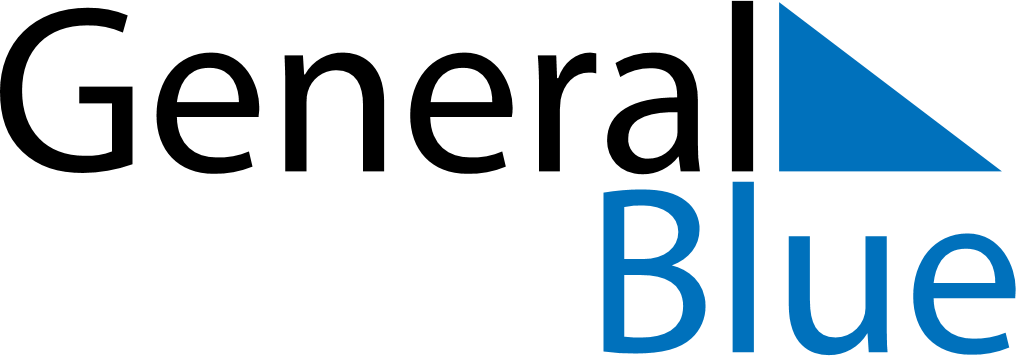 August 2030August 2030August 2030August 2030UkraineUkraineUkraineSundayMondayTuesdayWednesdayThursdayFridayFridaySaturday122345678991011121314151616171819202122232324Independence Day2526272829303031Independence Day (substitute day)